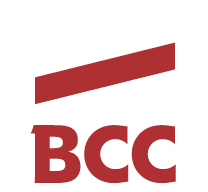 NIEPEWNA POLITYKA FINANSOWA POLSKI - OCENA EKSPERTÓW BCC Rząd przygotowuje projekt budżetu centralnego na rok 2024 z informacją 
o planowanych wydatkach pozabudżetowych (Polski Fundusz Rozwoju, BGK, Fundusz Drogowy, Narodowy Fundusz Wspierania Sił Zbrojnych), wydatkach na zdrowie, szkolnictwo, inwestycje publiczne, dopłaty do KRUS i FUS, wydatkach wojskowych oraz 13 i 14 emerytury, transfery socjalne i koszty obsługi długu publicznego. Prof. Stanisław Gomułka – główny ekonomista Business Centre Club przedstawia stanowisko BCC dotyczące planu.We wszystkich tych obszarach mamy teraz dużo niepewności. Dotyczą one też wyniku 
w roku 2023 oraz wielkości inflacji w latach 2023-2025. Wiemy jednak, że duże wzrosty wydatków w relacji do PKB mają dotyczyć zdrowia i obronności, oraz kosztu obsługi długu publicznego. Stąd ocena KE, że dług sektora finansów publicznych, liczony wg metodologii unijnej, wzrośnie w relacji do PKB z około 50% w roku 2022, do około 70% -10 lat później
 – twierdzi prof. Stanisław Gomułka – główny ekonomista Business Centre Club.Propozycje wyborcze partii opozycyjnych raczej nie zwiększą skali tego wzrostu, ale 
w przypadku realizacji obietnic wydatkowych oraz dużego spadku inflacji zwiększają prawdopodobieństwo urzeczywistnienia się prognozy KE. Oznacza to duże ryzyko przekroczenia konstytucyjnego limitu 60% PKB już za około 3-4 lata. – dodaje ekspert BCC.BCC przedstawiło także oficjalne stanowisko dotyczące polityki finansowej Polski.1. Potrzebne są dwie szybkie, wręcz natychmiastowe zmiany polityki finansowej państwa:(A). Poprawa jakości statystyki dotyczącej finansów państwa, przez przejście w ustawie o finansach państwa na unijne ESA 2010 i unijny EDP (excessive deficit procedure),(B). Akceptacja wymaganych przez Trybunał Sprawiedliwości UE i polską Konstytucję zmian ustawowych dotyczących praworządności, aby KE mogła zacząć przekazywać Polsce środki z KPO oraz bieżącej perspektywy budżetowej, i aby Polska nie musiała płacić kar za jej nieprzestrzeganie;2. W polityce makroekonomicznej trzeba uwzględnić fakt, że silnie pozytywne dla wzrostu PKB efekty zjawiska doganiania krajów wysoko rozwiniętych od roku 1992, oraz dużego dopływu netto środków UE od roku 2004, będą w najbliższych latach wygasać, obniżając 
w latach po roku 2030 tempo wzrostu trendu PKB z około 3,5% rocznie do około 1,5%. (Artykuł SG w Rzeczpospolitej 05.05.23 na ten temat). Przedstawione prognozy mogą podlegać korektom będącym konsekwencją prowadzonej polityki fiskalnej, monetarnej 
i gospodarczej.3. W odniesieniu do inflacji główny przekaz praktycznej polityki makroekonomicznej na świecie, więc także w Polsce, jest teraz następujący: policy makers could trade more inflation for less unemployment in the short run but not in the long term (Alan S. Blinder, 
A Monetary and Fiscal History of the United States, 1961-2021, 2022, s. 58). 4. Komisja Europejska prognozuje, w oparciu głównie o proponowane przez rząd i partie opozycyjne duże wzrosty nakładów na obronność   i ochronę zdrowia, oraz mający już miejsce duży wzrost kosztów obsługi długu publicznego, wzrost relacji długu publicznego do PKB z około 50% teraz do około 70% za 10 lat. To oznaczałoby kosztowny dla gospodarki i społeczeństwa kryzys finansów publicznych.  GGC BCC rekomenduje działania potrzebne do utrzymania tej relacji znacząco poniżej 60%. Ten poziom relacji długu do PKB jest niezbędny z racji niskiej w Polsce relacji (prywatnych i publicznych) zasobów majątkowych do PKB, co podnosi koszt obsługi długu publicznego.5. GGC BCC rekomenduje potrzebne działania:(A) Finansowanie głównie przez sektor prywatny, krajowy i zagraniczny, oraz UE koniecznej i zarazem kosztownej przebudowy systemu energetycznego;(B) Powrót do prywatyzacji gospodarki z wyłączeniem aktywów operatorów systemu przesyłowego (gaz, energia elektryczna, paliwa płynne) oraz elementów infrastruktury komunikacyjnej. Działalność państwa w gospodarce powinna skoncentrować się na funkcjach regulacyjnych oraz dbałości o konkurencję. Funkcji regulacyjnych państwa nie powinno się zastępować prymitywnie pojmowaną polityką właścicielską.;(C) Zmniejszenie dofinansowania z budżetu państwa systemu emerytalnego, poprzez powrót do powszechności jego funkcjonowania (równy wiek emerytalny kobiet i mężczyzn, likwidacja wszystkich przywilejów emerytalnych), z której wycofano się w ramach fatalnej 
w skutkach modyfikacji systemu ubezpieczeń społecznych po 2001 roku. Konieczne jest również ograniczenie kosztów transferów socjalnych poprzez wprowadzenie kryterium dochodowego.;6. Radykalne uproszczenie systemu podatkowego, głównie przez wprowadzenie, z dobrze uzasadnionymi wyjątkami, jednej stawki podatku VAT (20%?) oraz jednej stawki podatku CIT (10%?). Koszt działalności innowacyjnej firm, ze względu na korzystne ogólnogospodarcze efekty takiej działalności, powinien być odliczany od podstawy CIT. Stanowisko podpisali:Dr Janusz Steinhoff, przewodniczący GGCDr Łukasz Bernatowicz, minister infrastruktury GGCDr Andrzej Byrt, minister ds. polityki zagranicznej GGCDr Jacek Goliszewski, prezes BCCProf. Stanisław Gomułka, członek krajowy PAN, minister finansów GGCDr Mieczysław Grodzki, minister ds. spółdzielczości GGCAnna Janczewska, minister ds. ochrony zdrowia GGCRyszard Kalisz, minister ds. prawa GGCGen. Leon Komornicki, minister ds. przemysłu obronnego GGCBożena Lublińska-Kasprzak, minister ds. przedsiębiorczości i innowacji GGCDr Grażyna Magdziak, minister ds. majątku skarbu państwa GGCWitold Michałek, minister ds. procesu stanowienia prawa BCCWojciech Nagel, minister ds. ubezpieczeń społecznych GGCRyszard Pazdan, minister ds. ochrony środowiska GGCZbigniew Żurek, minister ds. prawa pracy i rynku pracy GGC———-Gospodarczy Gabinet Cieni BCC – think tank, który powstał w kwietniu 2012 r., aby wspierać działania rządu służące gospodarce oraz inspirować i monitorować prace resortów kluczowych z punktu widzenia rozwoju przedsiębiorczości. Gospodarczy Gabinet Cieni BCC to grupa fachowców, będących najbliżej problemów, z którymi na co dzień zmagają się polscy przedsiębiorcy i gospodarka.Więcej o GGC BCC: https://www.bcc.org.pl/strefa_eksperta/gospodarczy-gabinet-cieni/ www.bcc.plBCC to największa w kraju ustawowa organizacja indywidualnych pracodawców. Członkowie Klubu zatrudniają ponad 400 tys. pracowników, przychody firm to ponad 200 miliardów złotych, a siedziby rozlokowane są w 250 miastach. Na terenie Polski działają 22 loże regionalne. Do BCC należą przedstawiciele wszystkich branż, międzynarodowe korporacje, instytucje finansowe i ubezpieczeniowe, firmy telekomunikacyjne, najwięksi polscy producenci, uczelnie wyższe, koncerny wydawnicze i znane kancelarie prawne. Członkami BCC – klubu przedsiębiorców są także prawnicy, dziennikarze, naukowcy, wydawcy, lekarze, wojskowi i studenci. Business Centre Club w mediach społecznościowych: LinkedIn: www.linkedin.com/company/business-centre-club/ Facebook: www.facebook.com/businesscentreclub Twitter: www.twitter.com/BCCorg Informacji udzielają: agencja Open Minded Group: pr@openmindedgroup.pl oraz Renta Stefanowska (BCC) renata.stefanowska@bcc.pl 